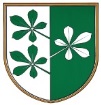 OBČINA KIDRIČEVOObčinski svetKopališka ul. 142325 Kidričevo									Predlog sklepaNa podlagi 15. člena Statuta Občine Kidričevo (Uradno glasilo slovenskih občin, št. 62/16 in 16/18) je občinski svet Občine Kidričevo, na svoji ________. redni seji, ki je bila, dne _________ sprejelS  K  L  E  Po imenovanju odbora za varstvo okolja in požarno varnostV odbor za varstvo okolja in požarno se imenujejo:1. Eva Žunkovič, Njiverce, Cesta v Njiverce 10, predsednik2. Tadej Strmšek, Zg. Jablane 28, član3. Iva Cizerl Ferčec, Njiverce, Cesta na Hajdino 22/a, članica4. Vladko Meglič, Kidričevo, Lackova ul. 3, član5. Vinko Mlakar, Lovrenc na Dr. polju 113/aŠtev. 011-3/2023Dne  								Anton Leskovar;								župan								Občine Kidričevo 